Задача №1.Задача № 2.Задача № 3.Задача № 4.Домашнее задание: Решить примеры с карточки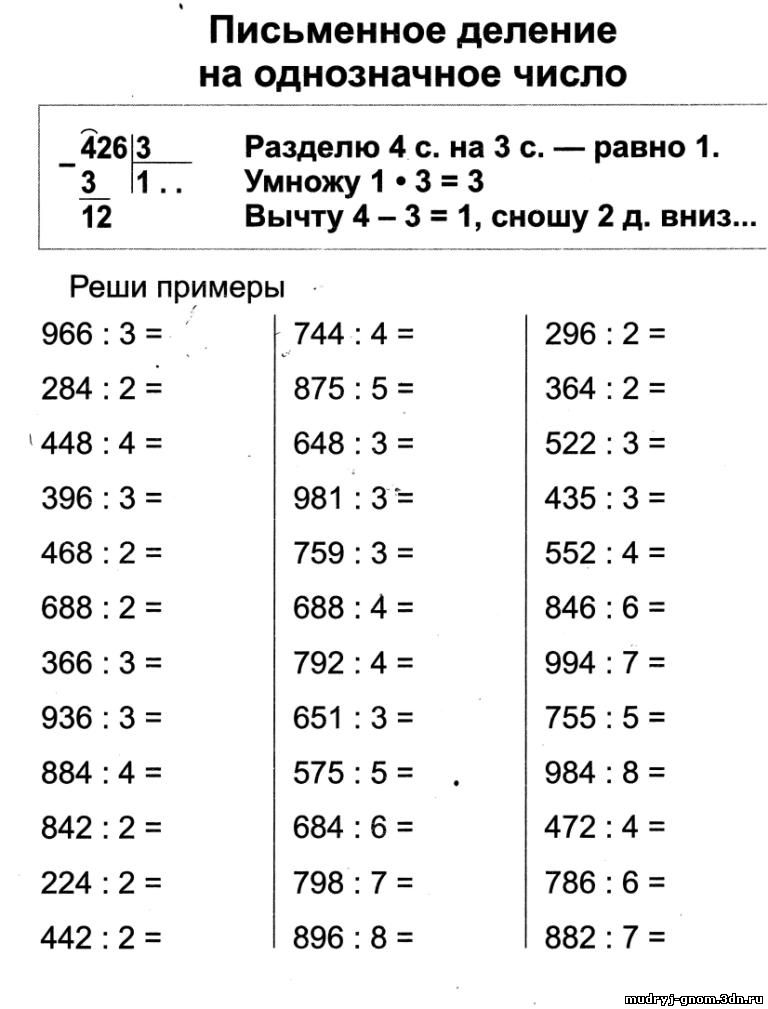 Предмет	МатематикаДата28.04.2020Класс6ТемаНахождение частногоФИО учителяАлексеева Наталья Леонидовна  ( 8 908 923 93 84 WatsApp)